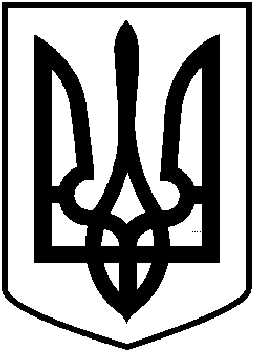 ЧОРТКІВСЬКА  МІСЬКА  РАДА________________________ СЕСІЯ ВОСЬМОГО СКЛИКАННЯРІШЕННЯ (ПРОЄКТ)____ 2023 року                                                                                            № м. ЧортківПро затвердження Положення про порядок розміщення  зовнішньої реклами на території Чортківської міської територіальної громади та  Порядку визначення розміру плати за правотимчасового користування місцями ( для розміщення рекламних засобів) на території Чортківської міської територіальної громадиВідповідно до Законів України «Про рекламу», «Про інформацію», «Про друковані засоби масової інформації (пресу) в Україні», «Про телебачення і радіомовлення», ст.25, ч.1 ст.59 «Про місцеве самоврядування», «Про доступ до публічної інформації», «Про дозвільну систему у сфері господарської діяльності»,  керуючись Постановою Кабінету Міністрів України від 27.12.2003 № 2067 «Про затвердження типових правил розміщення зовнішньої реклами» та Правилами благоустрою м. Чорткова затверджених рішенням сесії Чортківської міської ради № 13 від 24.01.2011. ВИРІШИЛА :Затвердити   Порядок  розміщення  зовнішньої  реклами  на  Чортківськоїміської територіальної громади згідно з додатком №1.         2. Затвердити Порядок визначення розміру плати за право тимчасового користування місцями (для розміщення рекламних засобів) на території  Чортківської міської територіальної громади  згідно з додатком № 2.        3. В місячний термін з дня опублікування даного рішення забезпечити скасування нормативно-правових актів, що суперечать цьому рішенню.      4. Визнати таким, що втратило чинність рішення міської ради  від 19 лютого  2016 року № 110 «Про затвердження Положення про порядок зовнішньої розміщення реклами на території міста Чорткова та  Порядку визначення розміру плати за право тимчасового користування місцями ( для розміщення рекламних засобів) на території міста Чорткова».5. Контроль за виконанням цього рішення доручити постійній комісії з питань містобудування, земельних відносин та екології. Міський голова                                                          Володимир   ШМАТЬКО Безпалько О.В.Дзиндра Я.П.Фаріон М.С. Грещук В.С.